Technická špecifikácia ponúkaného tovaru.......................................................................................................................................................(obchodné meno a adresa sídla uchádzača)V ............................... dňa ................. 	Meno a podpis štatutárneho zástupcu uchádzačaKreslo (6 ks)Označenie (výrobná značka / model) ponúkaného tovaru: .......................................... Ilustračný obrázok: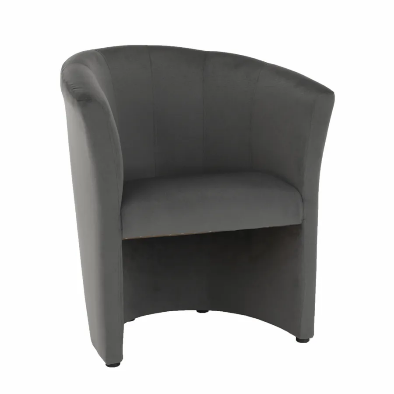 Nábytková zostava (2 ks)Označenie (výrobná značka / model) ponúkaného tovaru: .......................................... Ilustračný obrázok:	 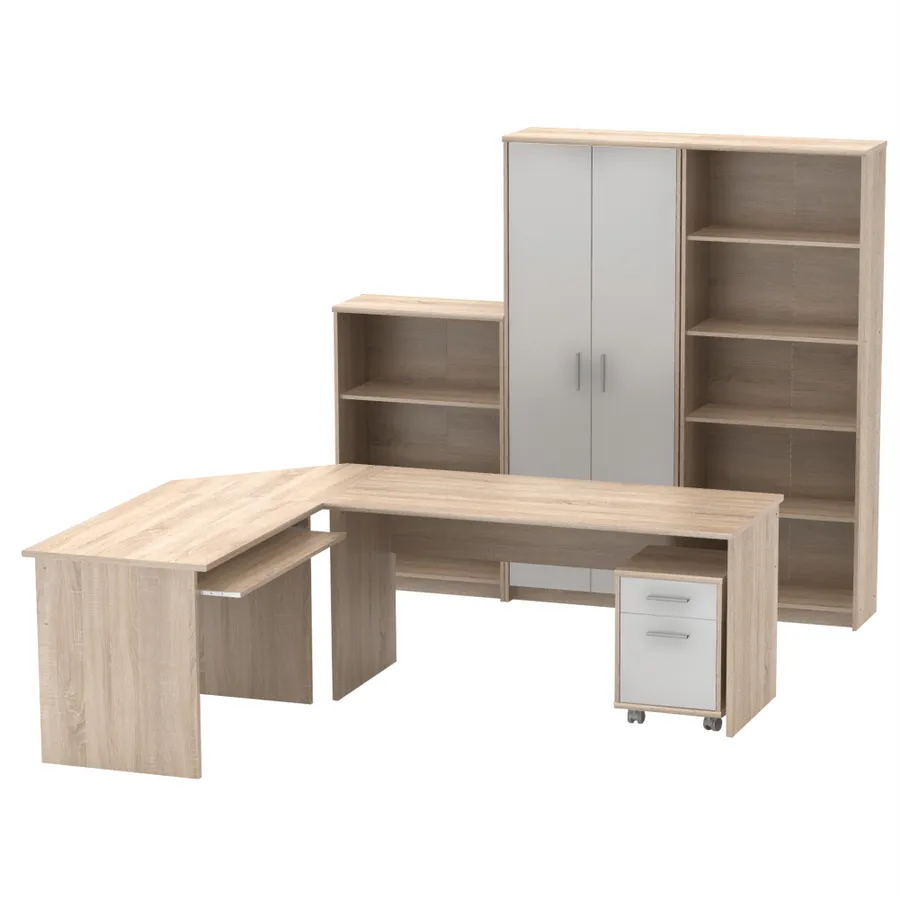 Vešiakový panel (3 ks)Označenie (výrobná značka / model) ponúkaného tovaru: .......................................... Ilustračný obrázok:	 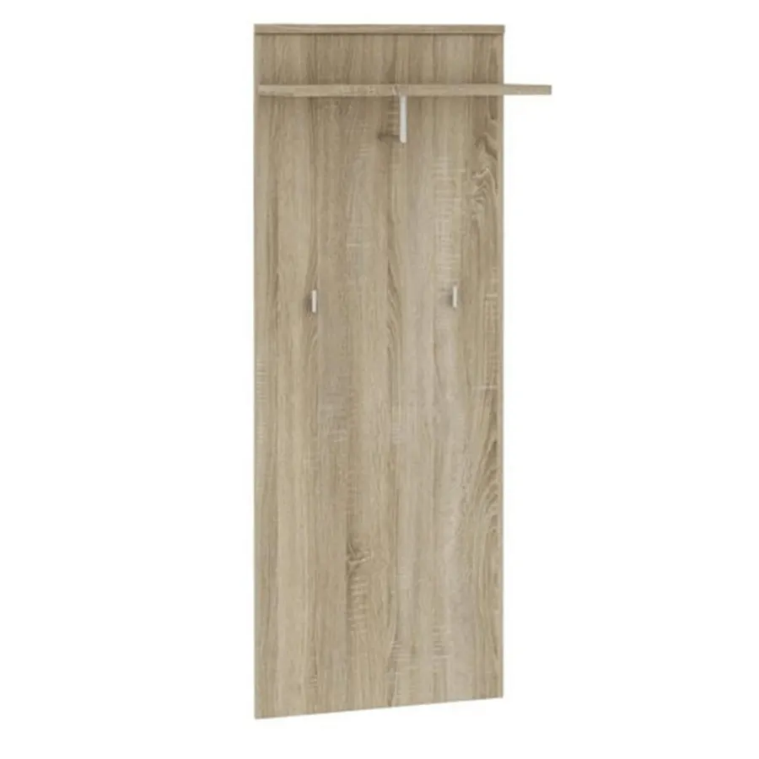 Konferenčný stolík (3 ks)Označenie (výrobná značka / model) ponúkaného tovaru: .......................................... Ilustračný obrázok 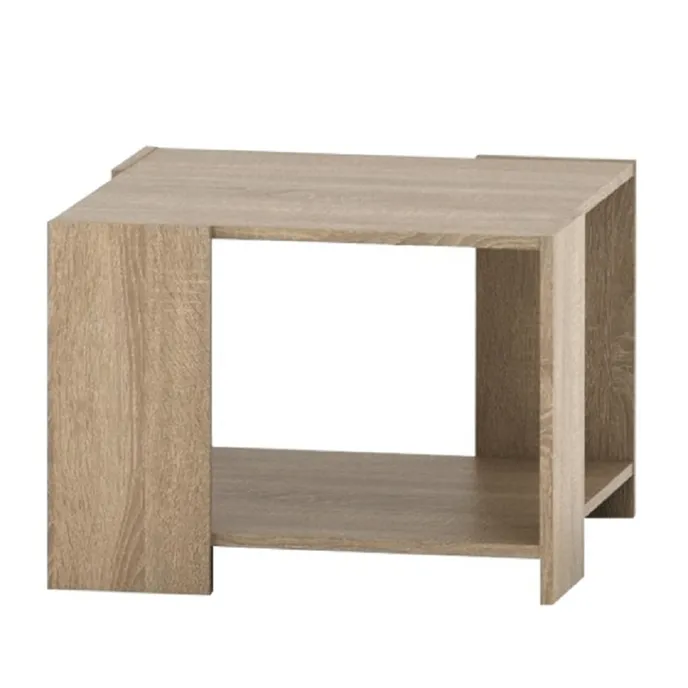 PC stôl (2 ks)Označenie (výrobná značka / model) ponúkaného tovaru: .......................................... Ilustračný obrázok: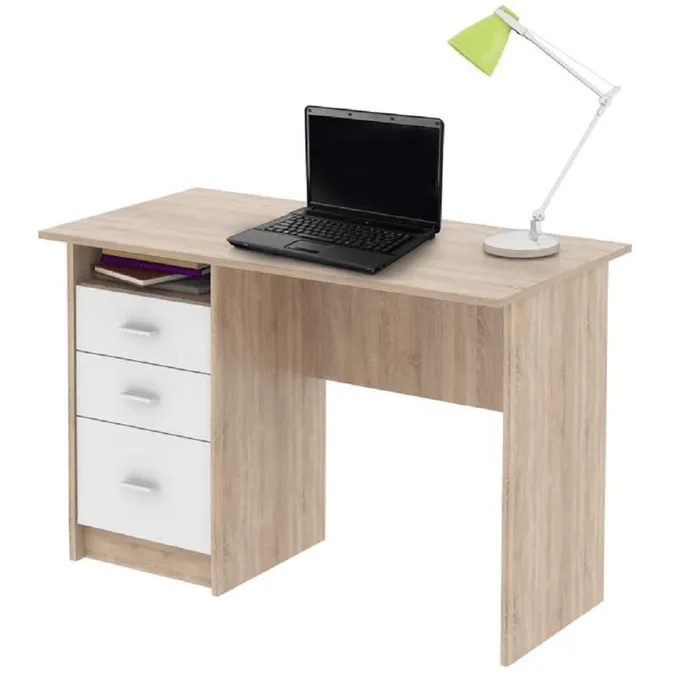 Kancelárska skriňa (2 ks)Označenie (výrobná značka / model) ponúkaného tovaru: .......................................... Ilustračný obrázok: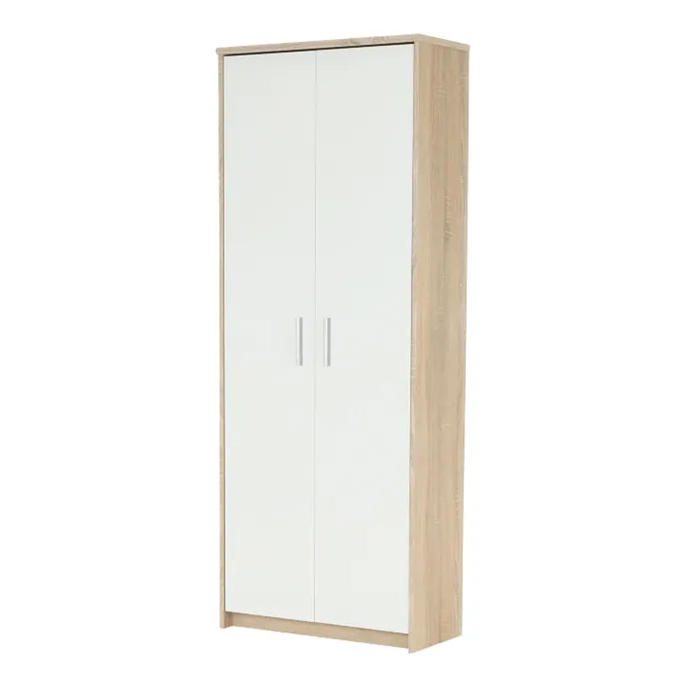 Šatníková skriňa 4-dverová  (1 ks)Označenie (výrobná značka / model) ponúkaného tovaru: .......................................... Ilustračný obrázok: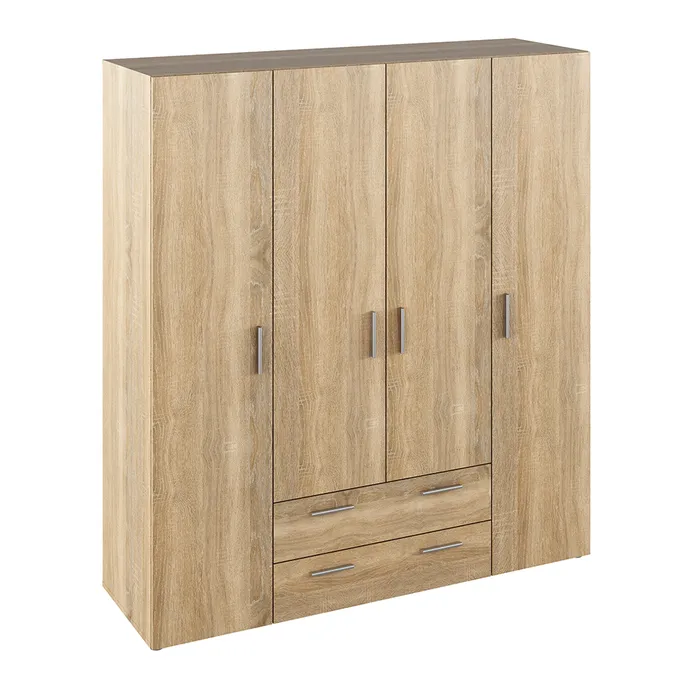 Komoda  (2 ks)Označenie (výrobná značka / model) ponúkaného tovaru: .......................................... Ilustračný obrázok: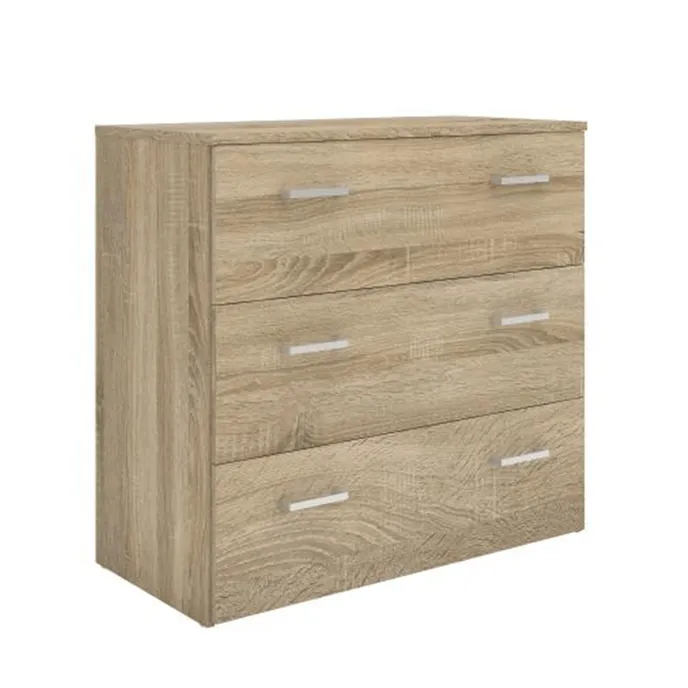 Jedálenský set (1 ks)Označenie (výrobná značka / model) ponúkaného tovaru: .......................................... Ilustračný obrázok: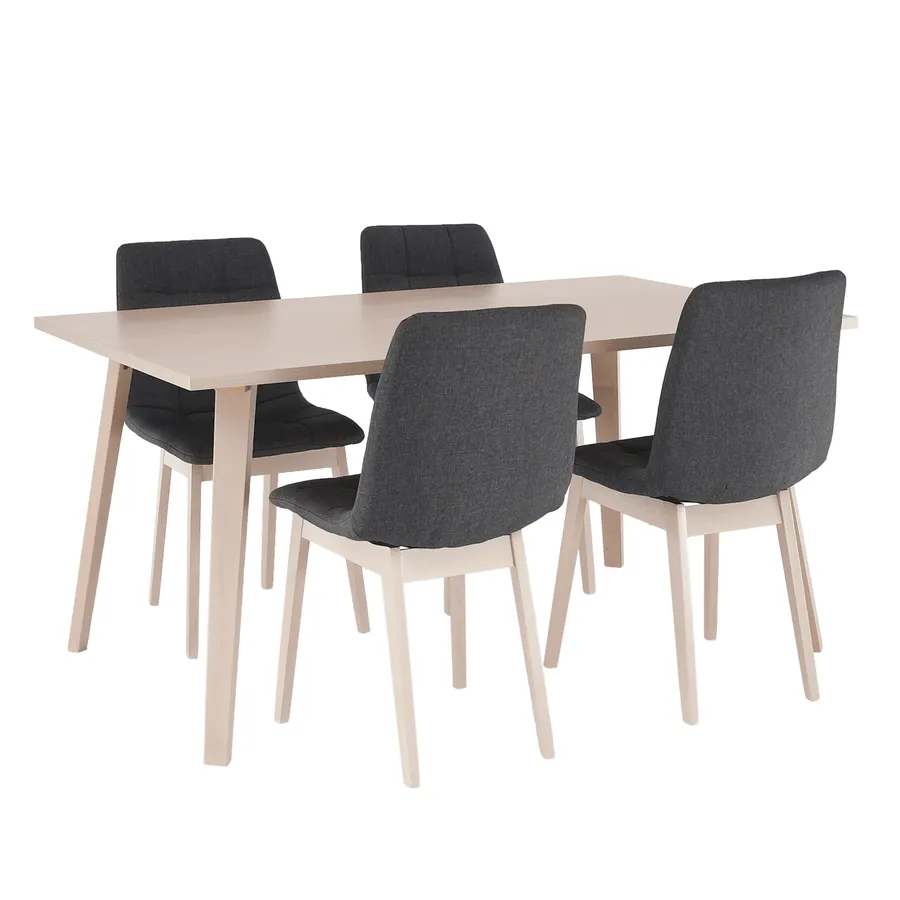 Stolička (6 ks)Označenie (výrobná značka / model) ponúkaného tovaru: .........................................................................Ilustračný obrázok: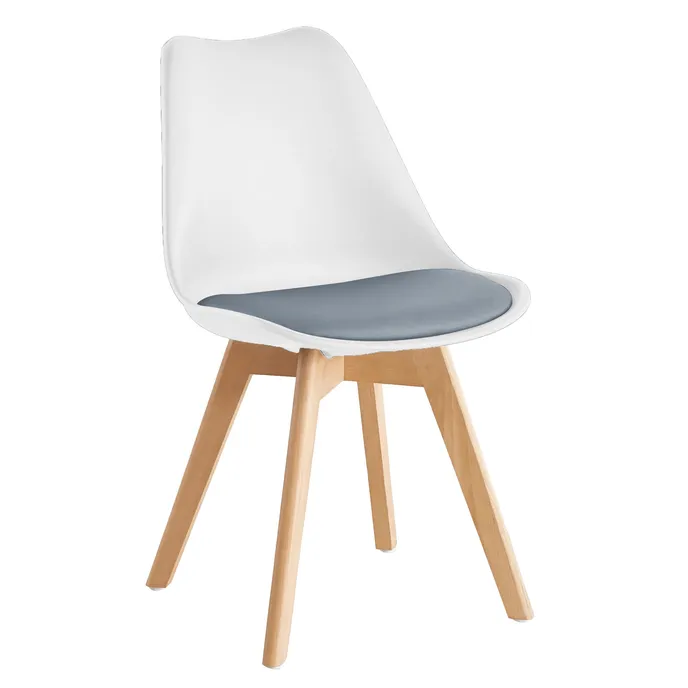 Jedálenský stôl (3 ks)Označenie (výrobná značka / model) ponúkaného tovaru: .......................................... Ilustračný obrázok 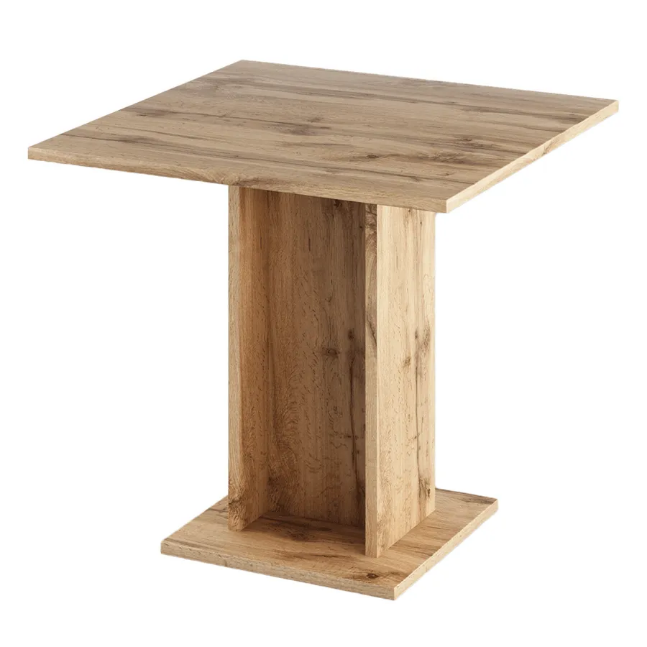 Obývacia stena malá (1 ks)Označenie (výrobná značka / model) ponúkaného tovaru: .......................................... Ilustračný obrázok 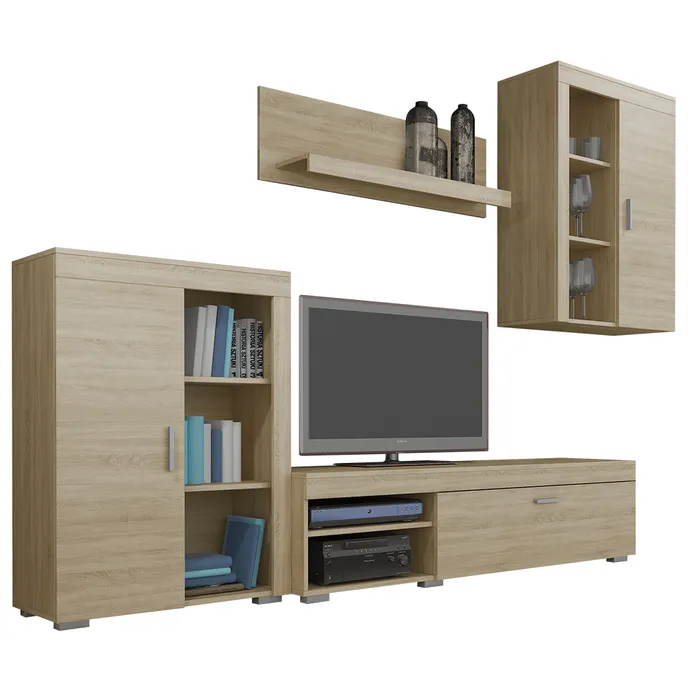 3-dverová skriňa (2ks)Označenie (výrobná značka / model) ponúkaného tovaru: .......................................... Ilustračný obrázok 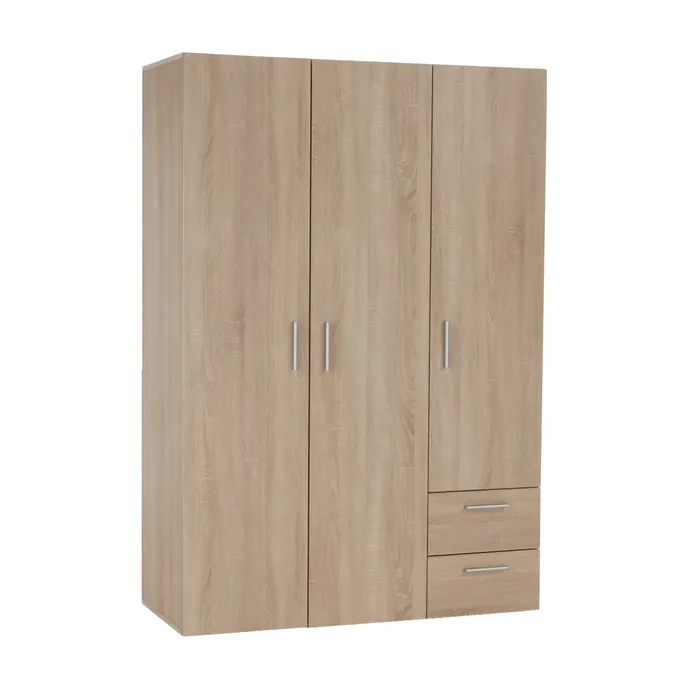 3-dverová skriňa (2 ks)Označenie (výrobná značka / model) ponúkaného tovaru: .......................................... Ilustračný obrázok 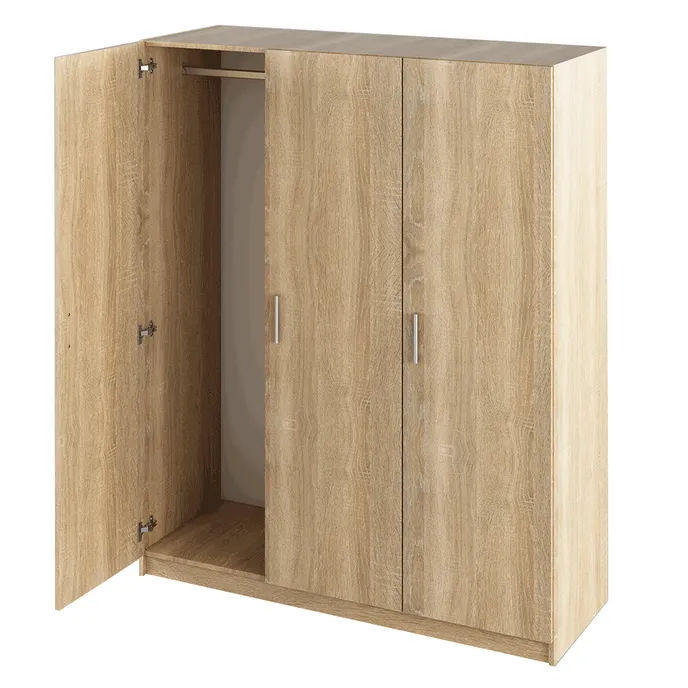 Váľanda s úložným priestorom (5 ks)Označenie (výrobná značka / model) ponúkaného tovaru: .......................................... Ilustračný obrázok 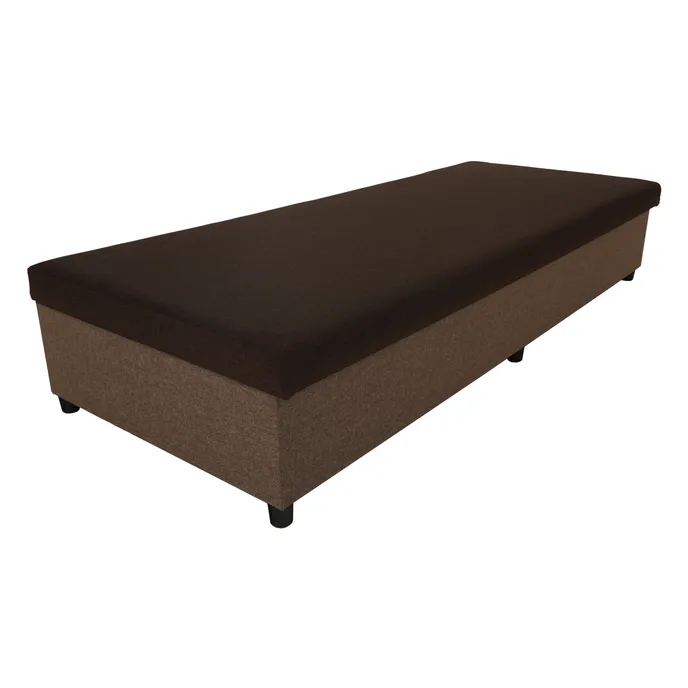 Parametre požadované verejným obstarávateľom Parametre požadované verejným obstarávateľom Parametre požadované verejným obstarávateľom Parametre požadované verejným obstarávateľom Parametre požadované verejným obstarávateľom Uchádzačom ponúknuté technické parametrepri číselných hodnotách parametrov konkrétne ponúknuté hodnoty, pri ďalších požiadavkách „áno/nie“ Parameter Jednotka Minimum Maximum Presne Uchádzačom ponúknuté technické parametrepri číselných hodnotách parametrov konkrétne ponúknuté hodnoty, pri ďalších požiadavkách „áno/nie“ Výškacm7580- Šírkacm6065- Hĺbkacm5560- Výška seducm-45-Hĺbka seducm4045-Nosnosťkg120150-Ďalšie požiadavky/technické vlastnosti:  Ďalšie požiadavky/technické vlastnosti:  Ďalšie požiadavky/technické vlastnosti:  Ďalšie požiadavky/technické vlastnosti:  Ďalšie požiadavky/technické vlastnosti:  Ďalšie požiadavky/technické vlastnosti:  Materiál: látkaMateriál: látkaMateriál: látkaMateriál: látkaMateriál: látkaFarba: sivá Farba: sivá Farba: sivá Farba: sivá Farba: sivá Výplň: purpenaVýplň: purpenaVýplň: purpenaVýplň: purpenaVýplň: purpenaCeločalúnenéCeločalúnenéCeločalúnenéCeločalúnenéCeločalúnenéZáruka min. 2 rokyZáruka min. 2 rokyZáruka min. 2 rokyZáruka min. 2 rokyZáruka min. 2 rokyKvalitatívne parametre – 1. akosť v zmysle planých STNKvalitatívne parametre – 1. akosť v zmysle planých STNKvalitatívne parametre – 1. akosť v zmysle planých STNKvalitatívne parametre – 1. akosť v zmysle planých STNKvalitatívne parametre – 1. akosť v zmysle planých STNParametre požadované verejným obstarávateľom Parametre požadované verejným obstarávateľom Parametre požadované verejným obstarávateľom Parametre požadované verejným obstarávateľom Parametre požadované verejným obstarávateľom Uchádzačom ponúknuté technické parametrepri číselných hodnotách parametrov konkrétne ponúknuté hodnoty, pri ďalších požiadavkách „áno/nie“ Parameter Jednotka Minimum Maximum Presne Uchádzačom ponúknuté technické parametrepri číselných hodnotách parametrov konkrétne ponúknuté hodnoty, pri ďalších požiadavkách „áno/nie“ Písací stôlPísací stôlPísací stôlPísací stôlPísací stôlVýškacm73,576- Šírkacm150155- Hĺbkacm6570- Písací stôl s výsuvnou časťouPísací stôl s výsuvnou časťouPísací stôl s výsuvnou časťouPísací stôl s výsuvnou časťouPísací stôl s výsuvnou časťouVýškacm73,576- Šírkacm100105- Hĺbkacm6570- Rohový stolíkRohový stolíkRohový stolíkRohový stolíkRohový stolíkVýškacm73,576- Šírkacm6570- Hĺbkacm6570- KontajnerKontajnerKontajnerKontajnerKontajnerVýškacm5055- Šírkacm3840- Hĺbkacm3942- Počet zásuviekks23-Nízky regálNízky regálNízky regálNízky regálNízky regálVýškacm110116- Šírkacm7074- Hĺbkacm3035- Počet polícks23Vysoký regálVysoký regálVysoký regálVysoký regálVysoký regálVýškacm180190- Šírkacm7074- Hĺbkacm3035- Počet polícks45-SkriňaSkriňaSkriňaSkriňaSkriňaVýškacm180190- Šírkacm7074- Hĺbkacm3035- Vešiaková tyčks--1Počet dveríks--2Ďalšie požiadavky/technické vlastnosti:  Ďalšie požiadavky/technické vlastnosti:  Ďalšie požiadavky/technické vlastnosti:  Ďalšie požiadavky/technické vlastnosti:  Ďalšie požiadavky/technické vlastnosti:  Ďalšie požiadavky/technické vlastnosti:  Materiál: DTD laminovanáMateriál: DTD laminovanáMateriál: DTD laminovanáMateriál: DTD laminovanáMateriál: DTD laminovanáFarba: dub sonoma/bielaFarba: dub sonoma/bielaFarba: dub sonoma/bielaFarba: dub sonoma/bielaFarba: dub sonoma/bielanosnosť písacích stolov a kontajnera min. 10 kgnosnosť písacích stolov a kontajnera min. 10 kgnosnosť písacích stolov a kontajnera min. 10 kgnosnosť písacích stolov a kontajnera min. 10 kgnosnosť písacích stolov a kontajnera min. 10 kgHrúbka materiálu: min 16 mm, max 22 mmHrúbka materiálu: min 16 mm, max 22 mmHrúbka materiálu: min 16 mm, max 22 mmHrúbka materiálu: min 16 mm, max 22 mmHrúbka materiálu: min 16 mm, max 22 mmABS hranyABS hranyABS hranyABS hranyABS hranyZáruka min. 2 rokyZáruka min. 2 rokyZáruka min. 2 rokyZáruka min. 2 rokyZáruka min. 2 rokyKvalitatívne parametre – 1. akosť v zmysle planých STNKvalitatívne parametre – 1. akosť v zmysle planých STNKvalitatívne parametre – 1. akosť v zmysle planých STNKvalitatívne parametre – 1. akosť v zmysle planých STNKvalitatívne parametre – 1. akosť v zmysle planých STNParametre požadované verejným obstarávateľom Parametre požadované verejným obstarávateľom Parametre požadované verejným obstarávateľom Parametre požadované verejným obstarávateľom Parametre požadované verejným obstarávateľom Uchádzačom ponúknuté technické parametrepri číselných hodnotách parametrov konkrétne ponúknuté hodnoty, pri ďalších požiadavkách „áno/nie“ Parameter Jednotka Minimum Maximum Presne Uchádzačom ponúknuté technické parametrepri číselných hodnotách parametrov konkrétne ponúknuté hodnoty, pri ďalších požiadavkách „áno/nie“ Výškacm155160-Šírkacm6065-Hĺbkacm2730-Hrúbka materiálumm1622-Počet polícks1--Nosnosť policekg5--Ďalšie požiadavky/technické vlastnosti:  Ďalšie požiadavky/technické vlastnosti:  Ďalšie požiadavky/technické vlastnosti:  Ďalšie požiadavky/technické vlastnosti:  Ďalšie požiadavky/technické vlastnosti:  Ďalšie požiadavky/technické vlastnosti:  Materiál: DTD laminovanáMateriál: DTD laminovanáMateriál: DTD laminovanáMateriál: DTD laminovanáMateriál: DTD laminovanáFarba: dub sonomaFarba: dub sonomaFarba: dub sonomaFarba: dub sonomaFarba: dub sonomaVešiaková tyč a minimálne 2 vešiakyVešiaková tyč a minimálne 2 vešiakyVešiaková tyč a minimálne 2 vešiakyVešiaková tyč a minimálne 2 vešiakyVešiaková tyč a minimálne 2 vešiakyZáruka min. 2 rokyZáruka min. 2 rokyZáruka min. 2 rokyZáruka min. 2 rokyZáruka min. 2 rokyKvalitatívne parametre – 1. akosť v zmysle planých STNKvalitatívne parametre – 1. akosť v zmysle planých STNKvalitatívne parametre – 1. akosť v zmysle planých STNKvalitatívne parametre – 1. akosť v zmysle planých STNKvalitatívne parametre – 1. akosť v zmysle planých STNParametre požadované verejným obstarávateľom Parametre požadované verejným obstarávateľom Parametre požadované verejným obstarávateľom Parametre požadované verejným obstarávateľom Parametre požadované verejným obstarávateľom Uchádzačom ponúknuté technické parametrepri číselných hodnotách parametrov konkrétne ponúknuté hodnoty, pri ďalších požiadavkách „áno/nie“ Parameter Jednotka Minimum Maximum Presne Uchádzačom ponúknuté technické parametrepri číselných hodnotách parametrov konkrétne ponúknuté hodnoty, pri ďalších požiadavkách „áno/nie“ Výškacm4550-Šírkacm6065-Hĺbkacm6065-Hrúbka materiálu korpusmm16--Ďalšie požiadavky/technické vlastnosti:  Ďalšie požiadavky/technické vlastnosti:  Ďalšie požiadavky/technické vlastnosti:  Ďalšie požiadavky/technické vlastnosti:  Ďalšie požiadavky/technické vlastnosti:  Ďalšie požiadavky/technické vlastnosti:  Materiál: laminovaná DTDMateriál: laminovaná DTDMateriál: laminovaná DTDMateriál: laminovaná DTDMateriál: laminovaná DTDFarba: dub sonomaFarba: dub sonomaFarba: dub sonomaFarba: dub sonomaFarba: dub sonomaS úložným priestorom/prípadne poličkouS úložným priestorom/prípadne poličkouS úložným priestorom/prípadne poličkouS úložným priestorom/prípadne poličkouS úložným priestorom/prípadne poličkouZáruka min. 2 rokyZáruka min. 2 rokyZáruka min. 2 rokyZáruka min. 2 rokyZáruka min. 2 rokyKvalitatívne parametre – 1. akosť v zmysle planých STNKvalitatívne parametre – 1. akosť v zmysle planých STNKvalitatívne parametre – 1. akosť v zmysle planých STNKvalitatívne parametre – 1. akosť v zmysle planých STNKvalitatívne parametre – 1. akosť v zmysle planých STNParametre požadované verejným obstarávateľom Parametre požadované verejným obstarávateľom Parametre požadované verejným obstarávateľom Parametre požadované verejným obstarávateľom Parametre požadované verejným obstarávateľom Uchádzačom ponúknuté technické parametrepri číselných hodnotách parametrov konkrétne ponúknuté hodnoty, pri ďalších požiadavkách „áno/nie“ Parameter Jednotka Minimum Maximum Presne Uchádzačom ponúknuté technické parametrepri číselných hodnotách parametrov konkrétne ponúknuté hodnoty, pri ďalších požiadavkách „áno/nie“ Výškacm7580-Šírkacm110115-Hĺbkacm5560-Počet šuflíkov na ľavej straneks3--Šírka priestoru na kancelárske kreslocm6570-Hrúbka materiálumm16--Ďalšie požiadavky/technické vlastnosti:  Ďalšie požiadavky/technické vlastnosti:  Ďalšie požiadavky/technické vlastnosti:  Ďalšie požiadavky/technické vlastnosti:  Ďalšie požiadavky/technické vlastnosti:  Ďalšie požiadavky/technické vlastnosti:  Materiál: DTD laminovanáMateriál: DTD laminovanáMateriál: DTD laminovanáMateriál: DTD laminovanáMateriál: DTD laminovanáFarba: dub sonoma/bielaFarba: dub sonoma/bielaFarba: dub sonoma/bielaFarba: dub sonoma/bielaFarba: dub sonoma/bielaS otvoreným úložným priestoromS otvoreným úložným priestoromS otvoreným úložným priestoromS otvoreným úložným priestoromS otvoreným úložným priestoromZáruka min. 2 rokyZáruka min. 2 rokyZáruka min. 2 rokyZáruka min. 2 rokyZáruka min. 2 rokyKvalitatívne parametre – 1. akosť v zmysle planých STNKvalitatívne parametre – 1. akosť v zmysle planých STNKvalitatívne parametre – 1. akosť v zmysle planých STNKvalitatívne parametre – 1. akosť v zmysle planých STNKvalitatívne parametre – 1. akosť v zmysle planých STNParametre požadované verejným obstarávateľom Parametre požadované verejným obstarávateľom Parametre požadované verejným obstarávateľom Parametre požadované verejným obstarávateľom Parametre požadované verejným obstarávateľom Uchádzačom ponúknuté technické parametrepri číselných hodnotách parametrov konkrétne ponúknuté hodnoty, pri ďalších požiadavkách „áno/nie“ Parameter Jednotka Minimum Maximum Presne Uchádzačom ponúknuté technické parametrepri číselných hodnotách parametrov konkrétne ponúknuté hodnoty, pri ďalších požiadavkách „áno/nie“ Výškacm180190-Šírkacm7074-Hĺbkacm3035-Počet polícks4--Nosnosť políckg5--Hrúbka materiálumm1622-Ďalšie požiadavky/technické vlastnosti:  Ďalšie požiadavky/technické vlastnosti:  Ďalšie požiadavky/technické vlastnosti:  Ďalšie požiadavky/technické vlastnosti:  Ďalšie požiadavky/technické vlastnosti:  Ďalšie požiadavky/technické vlastnosti:  Materiál: DTD laminovaná/ABS hranyMateriál: DTD laminovaná/ABS hranyMateriál: DTD laminovaná/ABS hranyMateriál: DTD laminovaná/ABS hranyMateriál: DTD laminovaná/ABS hranyFarba: dub sonoma/bielaFarba: dub sonoma/bielaFarba: dub sonoma/bielaFarba: dub sonoma/bielaFarba: dub sonoma/bielaSkrinka s dvierkamiSkrinka s dvierkamiSkrinka s dvierkamiSkrinka s dvierkamiSkrinka s dvierkamiSpodný sokelSpodný sokelSpodný sokelSpodný sokelSpodný sokelZáruka min. 2 rokyZáruka min. 2 rokyZáruka min. 2 rokyZáruka min. 2 rokyZáruka min. 2 rokyKvalitatívne parametre – 1. akosť v zmysle planých STNKvalitatívne parametre – 1. akosť v zmysle planých STNKvalitatívne parametre – 1. akosť v zmysle planých STNKvalitatívne parametre – 1. akosť v zmysle planých STNKvalitatívne parametre – 1. akosť v zmysle planých STNParametre požadované verejným obstarávateľom Parametre požadované verejným obstarávateľom Parametre požadované verejným obstarávateľom Parametre požadované verejným obstarávateľom Parametre požadované verejným obstarávateľom Uchádzačom ponúknuté technické parametrepri číselných hodnotách parametrov konkrétne ponúknuté hodnoty, pri ďalších požiadavkách „áno/nie“ Parameter Jednotka Minimum Maximum Presne Uchádzačom ponúknuté technické parametrepri číselných hodnotách parametrov konkrétne ponúknuté hodnoty, pri ďalších požiadavkách „áno/nie“ Výškacm175180-Šírkacm160165-Hĺbkacm5255-Hrúbka materiálumm16--Výška nožičiekmm16--Ďalšie požiadavky/technické vlastnosti:  Ďalšie požiadavky/technické vlastnosti:  Ďalšie požiadavky/technické vlastnosti:  Ďalšie požiadavky/technické vlastnosti:  Ďalšie požiadavky/technické vlastnosti:  Ďalšie požiadavky/technické vlastnosti:  Materiál: laminovaná DTDMateriál: laminovaná DTDMateriál: laminovaná DTDMateriál: laminovaná DTDMateriál: laminovaná DTDFarba: dub sonomaFarba: dub sonomaFarba: dub sonomaFarba: dub sonomaFarba: dub sonomaŠtvordverováŠtvordverováŠtvordverováŠtvordverováŠtvordverováDve vešiakové častiDve vešiakové častiDve vešiakové častiDve vešiakové častiDve vešiakové častiDve policeDve policeDve policeDve policeDve policeMin. dve zásuvky v ktorejkoľvek spodnej časti skrine Min. dve zásuvky v ktorejkoľvek spodnej časti skrine Min. dve zásuvky v ktorejkoľvek spodnej časti skrine Min. dve zásuvky v ktorejkoľvek spodnej časti skrine Min. dve zásuvky v ktorejkoľvek spodnej časti skrine S plastovými úchytkamiS plastovými úchytkamiS plastovými úchytkamiS plastovými úchytkamiS plastovými úchytkamiZáruka min. 2 rokyZáruka min. 2 rokyZáruka min. 2 rokyZáruka min. 2 rokyZáruka min. 2 rokyKvalitatívne parametre – 1. akosť v zmysle planých STNKvalitatívne parametre – 1. akosť v zmysle planých STNKvalitatívne parametre – 1. akosť v zmysle planých STNKvalitatívne parametre – 1. akosť v zmysle planých STNKvalitatívne parametre – 1. akosť v zmysle planých STNParametre požadované verejným obstarávateľom Parametre požadované verejným obstarávateľom Parametre požadované verejným obstarávateľom Parametre požadované verejným obstarávateľom Parametre požadované verejným obstarávateľom Uchádzačom ponúknuté technické parametrepri číselných hodnotách parametrov konkrétne ponúknuté hodnoty, pri ďalších požiadavkách „áno/nie“ Parameter Jednotka Minimum Maximum Presne Uchádzačom ponúknuté technické parametrepri číselných hodnotách parametrov konkrétne ponúknuté hodnoty, pri ďalších požiadavkách „áno/nie“ Výškacm7075-Šírkacm7075-Hĺbkacm3040-Hrúbka materiálu korpusmm12--Hrúbka materiálu vrchný plátmm15--Počet šuplíkovks--3Ďalšie požiadavky/technické vlastnosti:  Ďalšie požiadavky/technické vlastnosti:  Ďalšie požiadavky/technické vlastnosti:  Ďalšie požiadavky/technické vlastnosti:  Ďalšie požiadavky/technické vlastnosti:  Ďalšie požiadavky/technické vlastnosti:  Materiál: DTD laminovanáMateriál: DTD laminovanáMateriál: DTD laminovanáMateriál: DTD laminovanáMateriál: DTD laminovanáFarba: dub sonomaFarba: dub sonomaFarba: dub sonomaFarba: dub sonomaFarba: dub sonomaZáruka min. 2 rokyZáruka min. 2 rokyZáruka min. 2 rokyZáruka min. 2 rokyZáruka min. 2 rokyKvalitatívne parametre – 1. akosť v zmysle planých STNKvalitatívne parametre – 1. akosť v zmysle planých STNKvalitatívne parametre – 1. akosť v zmysle planých STNKvalitatívne parametre – 1. akosť v zmysle planých STNKvalitatívne parametre – 1. akosť v zmysle planých STNParametre požadované verejným obstarávateľom Parametre požadované verejným obstarávateľom Parametre požadované verejným obstarávateľom Parametre požadované verejným obstarávateľom Parametre požadované verejným obstarávateľom Uchádzačom ponúknuté technické parametrepri číselných hodnotách parametrov konkrétne ponúknuté hodnoty, pri ďalších požiadavkách „áno/nie“ Parameter Jednotka Minimum Maximum Presne Uchádzačom ponúknuté technické parametrepri číselných hodnotách parametrov konkrétne ponúknuté hodnoty, pri ďalších požiadavkách „áno/nie“ Rozmery stolaRozmery stolaRozmery stolaRozmery stolaRozmery stolaVýška cm7085-Šírka cm140150-Hĺbkacm8590-Hrúbka plátu stolacm2.5--Nosnosť stolakg90--Rozmery stoličkyRozmery stoličkyRozmery stoličkyRozmery stoličkyRozmery stoličkyVýška cm8590-Šírka cm4550-Hĺbkacm5560-Hĺbka seducm39--Výška seducm49--Nosnosť stoličkykg90--Ďalšie požiadavky/technické vlastnosti:  Ďalšie požiadavky/technické vlastnosti:  Ďalšie požiadavky/technické vlastnosti:  Ďalšie požiadavky/technické vlastnosti:  Ďalšie požiadavky/technické vlastnosti:  Ďalšie požiadavky/technické vlastnosti:  Materiál stôl: drevoMateriál stôl: drevoMateriál stôl: drevoMateriál stôl: drevoMateriál stôl: drevoFarba: svetlý bukFarba: svetlý bukFarba: svetlý bukFarba: svetlý bukFarba: svetlý bukZáruka min. 2 rokyZáruka min. 2 rokyZáruka min. 2 rokyZáruka min. 2 rokyZáruka min. 2 rokyKvalitatívne parametre – 1. akosť v zmysle planých STNKvalitatívne parametre – 1. akosť v zmysle planých STNKvalitatívne parametre – 1. akosť v zmysle planých STNKvalitatívne parametre – 1. akosť v zmysle planých STNKvalitatívne parametre – 1. akosť v zmysle planých STNParametre požadované verejným obstarávateľom Parametre požadované verejným obstarávateľom Parametre požadované verejným obstarávateľom Parametre požadované verejným obstarávateľom Parametre požadované verejným obstarávateľom Uchádzačom ponúknuté technické parametrepri číselných hodnotách parametrov konkrétne ponúknuté hodnoty, pri ďalších požiadavkách „áno/nie“ Parameter Jednotka Minimum Maximum Presne Uchádzačom ponúknuté technické parametrepri číselných hodnotách parametrov konkrétne ponúknuté hodnoty, pri ďalších požiadavkách „áno/nie“ Výškacm8085-Šírkacm4550-Hĺbkacm5560-Výška seducm45--Hĺbka seducm40--Nosnosťkg90110-Ďalšie požiadavky/technické vlastnosti:  Ďalšie požiadavky/technické vlastnosti:  Ďalšie požiadavky/technické vlastnosti:  Ďalšie požiadavky/technické vlastnosti:  Ďalšie požiadavky/technické vlastnosti:  Ďalšie požiadavky/technické vlastnosti:  Materiál: drevo vo farebnom prevedení buk (nožičky), plast vo farebnom prevedení biela (sedacia časť s opierkou), látka vo farebnom prevedení sivá (len sedacia časť)Materiál: drevo vo farebnom prevedení buk (nožičky), plast vo farebnom prevedení biela (sedacia časť s opierkou), látka vo farebnom prevedení sivá (len sedacia časť)Materiál: drevo vo farebnom prevedení buk (nožičky), plast vo farebnom prevedení biela (sedacia časť s opierkou), látka vo farebnom prevedení sivá (len sedacia časť)Materiál: drevo vo farebnom prevedení buk (nožičky), plast vo farebnom prevedení biela (sedacia časť s opierkou), látka vo farebnom prevedení sivá (len sedacia časť)Materiál: drevo vo farebnom prevedení buk (nožičky), plast vo farebnom prevedení biela (sedacia časť s opierkou), látka vo farebnom prevedení sivá (len sedacia časť)Záruka min. 2 rokyZáruka min. 2 rokyZáruka min. 2 rokyZáruka min. 2 rokyZáruka min. 2 rokyKvalitatívne parametre – 1. akosť v zmysle planých STNKvalitatívne parametre – 1. akosť v zmysle planých STNKvalitatívne parametre – 1. akosť v zmysle planých STNKvalitatívne parametre – 1. akosť v zmysle planých STNKvalitatívne parametre – 1. akosť v zmysle planých STNParametre požadované verejným obstarávateľom Parametre požadované verejným obstarávateľom Parametre požadované verejným obstarávateľom Parametre požadované verejným obstarávateľom Parametre požadované verejným obstarávateľom Uchádzačom ponúknuté technické parametrepri číselných hodnotách parametrov konkrétne ponúknuté hodnoty, pri ďalších požiadavkách „áno/nie“ Parameter Jednotka Minimum Maximum Presne Uchádzačom ponúknuté technické parametrepri číselných hodnotách parametrov konkrétne ponúknuté hodnoty, pri ďalších požiadavkách „áno/nie“ Výškacm7075-Šírkacm7579-Hĺbkacm7579-Hrúbka materiálumm22--Ďalšie požiadavky/technické vlastnosti:  Ďalšie požiadavky/technické vlastnosti:  Ďalšie požiadavky/technické vlastnosti:  Ďalšie požiadavky/technické vlastnosti:  Ďalšie požiadavky/technické vlastnosti:  Ďalšie požiadavky/technické vlastnosti:  Materiál: DTD laminovanáMateriál: DTD laminovanáMateriál: DTD laminovanáMateriál: DTD laminovanáMateriál: DTD laminovanáfarba: dubfarba: dubfarba: dubfarba: dubfarba: dubABS hranyABS hranyABS hranyABS hranyABS hranyZáruka min. 2 rokyZáruka min. 2 rokyZáruka min. 2 rokyZáruka min. 2 rokyZáruka min. 2 rokyKvalitatívne parametre – 1. akosť v zmysle planých STNKvalitatívne parametre – 1. akosť v zmysle planých STNKvalitatívne parametre – 1. akosť v zmysle planých STNKvalitatívne parametre – 1. akosť v zmysle planých STNKvalitatívne parametre – 1. akosť v zmysle planých STNParametre požadované verejným obstarávateľom Parametre požadované verejným obstarávateľom Parametre požadované verejným obstarávateľom Parametre požadované verejným obstarávateľom Parametre požadované verejným obstarávateľom Uchádzačom ponúknuté technické parametrepri číselných hodnotách parametrov konkrétne ponúknuté hodnoty, pri ďalších požiadavkách „áno/nie“ Parameter Jednotka Minimum Maximum Presne Uchádzačom ponúknuté technické parametrepri číselných hodnotách parametrov konkrétne ponúknuté hodnoty, pri ďalších požiadavkách „áno/nie“ Rozmery obývacej stenyRozmery obývacej stenyRozmery obývacej stenyRozmery obývacej stenyRozmery obývacej stenyVýškacm170180-Šírkacm210225-Hĺbkacm3540-Rozmery policeRozmery policeRozmery policeRozmery policeRozmery policeVýškacm2833-Šírkacm95100-Hĺbkacm1822-Závesná skrinkaZávesná skrinkaZávesná skrinkaZávesná skrinkaZávesná skrinkaVýškacm9095-Šírkacm6070-Hĺbkacm3035-Počet polícks--2Dvierkaks--1SkrinkaSkrinkaSkrinkaSkrinkaSkrinkaVýškacm95100-Šírkacm6070-Hĺbkacm3035-Počet polícks--2Dvierkaks--1RTV skrinkaRTV skrinkaRTV skrinkaRTV skrinkaRTV skrinkaVýškacm3540-Šírkacm145150-Hĺbkacm3842-Výška nožičiekcm2,5--Počet polícks--1Dvierkaks--1Ďalšie požiadavky/technické vlastnosti:  Ďalšie požiadavky/technické vlastnosti:  Ďalšie požiadavky/technické vlastnosti:  Ďalšie požiadavky/technické vlastnosti:  Ďalšie požiadavky/technické vlastnosti:  Ďalšie požiadavky/technické vlastnosti:  Materiál: DTD laminovanáMateriál: DTD laminovanáMateriál: DTD laminovanáMateriál: DTD laminovanáMateriál: DTD laminovanáFarba: dub sonomaFarba: dub sonomaFarba: dub sonomaFarba: dub sonomaFarba: dub sonomaZáruka min. 2 rokyZáruka min. 2 rokyZáruka min. 2 rokyZáruka min. 2 rokyZáruka min. 2 rokyKvalitatívne parametre – 1. akosť v zmysle planých STNKvalitatívne parametre – 1. akosť v zmysle planých STNKvalitatívne parametre – 1. akosť v zmysle planých STNKvalitatívne parametre – 1. akosť v zmysle planých STNKvalitatívne parametre – 1. akosť v zmysle planých STNParametre požadované verejným obstarávateľom Parametre požadované verejným obstarávateľom Parametre požadované verejným obstarávateľom Parametre požadované verejným obstarávateľom Parametre požadované verejným obstarávateľom Uchádzačom ponúknuté technické parametrepri číselných hodnotách parametrov konkrétne ponúknuté hodnoty, pri ďalších požiadavkách „áno/nie“ Parameter Jednotka Minimum Maximum Presne Uchádzačom ponúknuté technické parametrepri číselných hodnotách parametrov konkrétne ponúknuté hodnoty, pri ďalších požiadavkách „áno/nie“ Výškacm175180-Šírkacm150125-Hĺbkacm5055-Hrúbka materiálumm16--Počet polícks--3Nosnosť policekg5--Ďalšie požiadavky/technické vlastnosti:  Ďalšie požiadavky/technické vlastnosti:  Ďalšie požiadavky/technické vlastnosti:  Ďalšie požiadavky/technické vlastnosti:  Ďalšie požiadavky/technické vlastnosti:  Ďalšie požiadavky/technické vlastnosti:  Materiál: laminovaná DTDMateriál: laminovaná DTDMateriál: laminovaná DTDMateriál: laminovaná DTDMateriál: laminovaná DTDFarba: dub sonomaFarba: dub sonomaFarba: dub sonomaFarba: dub sonomaFarba: dub sonomaTrojdverová skriňa s vešiakovou tyčou Trojdverová skriňa s vešiakovou tyčou Trojdverová skriňa s vešiakovou tyčou Trojdverová skriňa s vešiakovou tyčou Trojdverová skriňa s vešiakovou tyčou Úchytky kovovéÚchytky kovovéÚchytky kovovéÚchytky kovovéÚchytky kovovéZáruka min. 2 rokyZáruka min. 2 rokyZáruka min. 2 rokyZáruka min. 2 rokyZáruka min. 2 rokyKvalitatívne parametre – 1. akosť v zmysle planých STNKvalitatívne parametre – 1. akosť v zmysle planých STNKvalitatívne parametre – 1. akosť v zmysle planých STNKvalitatívne parametre – 1. akosť v zmysle planých STNKvalitatívne parametre – 1. akosť v zmysle planých STNParametre požadované verejným obstarávateľom Parametre požadované verejným obstarávateľom Parametre požadované verejným obstarávateľom Parametre požadované verejným obstarávateľom Parametre požadované verejným obstarávateľom Uchádzačom ponúknuté technické parametrepri číselných hodnotách parametrov konkrétne ponúknuté hodnoty, pri ďalších požiadavkách „áno/nie“ Parameter Jednotka Minimum Maximum Presne Uchádzačom ponúknuté technické parametrepri číselných hodnotách parametrov konkrétne ponúknuté hodnoty, pri ďalších požiadavkách „áno/nie“ Výškacm175180-Šírkacm140145-Hĺbkacm5055-Hrúbka materiálumm16--Počet polícks--3Nosnosť policekg5--Ďalšie požiadavky/technické vlastnosti:  Ďalšie požiadavky/technické vlastnosti:  Ďalšie požiadavky/technické vlastnosti:  Ďalšie požiadavky/technické vlastnosti:  Ďalšie požiadavky/technické vlastnosti:  Ďalšie požiadavky/technické vlastnosti:  Materiál: laminovaná DTDMateriál: laminovaná DTDMateriál: laminovaná DTDMateriál: laminovaná DTDMateriál: laminovaná DTDFarba: dub sonomaFarba: dub sonomaFarba: dub sonomaFarba: dub sonomaFarba: dub sonomaTrojdverová skriňa s vešiakovou tyčou Trojdverová skriňa s vešiakovou tyčou Trojdverová skriňa s vešiakovou tyčou Trojdverová skriňa s vešiakovou tyčou Trojdverová skriňa s vešiakovou tyčou Úchytky kovovéÚchytky kovovéÚchytky kovovéÚchytky kovovéÚchytky kovovéZáruka min. 2 rokyZáruka min. 2 rokyZáruka min. 2 rokyZáruka min. 2 rokyZáruka min. 2 rokyKvalitatívne parametre – 1. akosť v zmysle planých STNKvalitatívne parametre – 1. akosť v zmysle planých STNKvalitatívne parametre – 1. akosť v zmysle planých STNKvalitatívne parametre – 1. akosť v zmysle planých STNKvalitatívne parametre – 1. akosť v zmysle planých STNParametre požadované verejným obstarávateľom Parametre požadované verejným obstarávateľom Parametre požadované verejným obstarávateľom Parametre požadované verejným obstarávateľom Parametre požadované verejným obstarávateľom Uchádzačom ponúknuté technické parametrepri číselných hodnotách parametrov konkrétne ponúknuté hodnoty, pri ďalších požiadavkách „áno/nie“ Parameter Jednotka Minimum Maximum Presne Uchádzačom ponúknuté technické parametrepri číselných hodnotách parametrov konkrétne ponúknuté hodnoty, pri ďalších požiadavkách „áno/nie“ Výškacm3755-Šírkacm8090-Dĺžkacm195200-Nosnosťkg100-Výška nožičiekcm5-Hrúbka molitánucm7-Ďalšie požiadavky/technické vlastnosti:  Ďalšie požiadavky/technické vlastnosti:  Ďalšie požiadavky/technické vlastnosti:  Ďalšie požiadavky/technické vlastnosti:  Ďalšie požiadavky/technické vlastnosti:  Ďalšie požiadavky/technické vlastnosti:  Materiál: látka Materiál: látka Materiál: látka Materiál: látka Materiál: látka Jadro váľandy: molitanJadro váľandy: molitanJadro váľandy: molitanJadro váľandy: molitanJadro váľandy: molitanFarba: svetlosivá/siváFarba: svetlosivá/siváFarba: svetlosivá/siváFarba: svetlosivá/siváFarba: svetlosivá/siváCeločalúnenáCeločalúnenáCeločalúnenáCeločalúnenáCeločalúnenáÚložný priestor: dve časti s rozmermi min. 97x77 cmÚložný priestor: dve časti s rozmermi min. 97x77 cmÚložný priestor: dve časti s rozmermi min. 97x77 cmÚložný priestor: dve časti s rozmermi min. 97x77 cmÚložný priestor: dve časti s rozmermi min. 97x77 cmZáruka min. 2 rokyZáruka min. 2 rokyZáruka min. 2 rokyZáruka min. 2 rokyZáruka min. 2 rokyKvalitatívne parametre – 1. akosť v zmysle planých STNKvalitatívne parametre – 1. akosť v zmysle planých STNKvalitatívne parametre – 1. akosť v zmysle planých STNKvalitatívne parametre – 1. akosť v zmysle planých STNKvalitatívne parametre – 1. akosť v zmysle planých STN